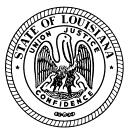 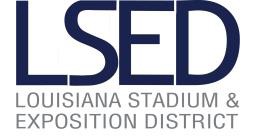 Certification Related to Open MeetingsOn March 11, 2020, Governor John Bel Edwards declared a public health emergency in response to COVID-19.  See Proclamation Number 25 JBE 2020.On March 16, 2020, in further effort to reduce and limit the spread of COVID-19  in  Louisiana, Governor John Bel Edwards issued a proclamation which, in part, (1) prohibits gatherings of more than 50 people, (2) orders that certain businesses, including casinos, video poker establishments, movie theaters, bars, and fitness centers and gyms, temporarily cease all operations, (3) orders that certain other businesses, including restaurants, cafes, and coffee shops, limit their operations to only take out, drive- thru, and delivery services, (4) orders that all state agencies, boards, and commissions shall provide for attendance at essential government meetings via teleconference or video conference, and (5) suspends all legal deadlines, including liberative prescription and preemptive periods applicable to legal proceedings in all courts, administrative agencies, and boards.  See Proclamation Number 30 JBE 2020.On March 22, 2020, in further effort to reduce and limit the spread of COVID-19  in  Louisiana, Governor John Bel Edwards issued a proclamation, which, in part, (1) closes all state office buildings to the public, (2) prohibits gatherings of more than 10 people, (3) mandates a general stay-at-home order, and (4) orders that certain businesses temporarily cease all operations. See Proclamation Number 33- JBE 2020.Pursuant to Proclamation Numbers 58 JBE 2020, 59 JBE 2020, 75 JBE 2020, and 84 JBE 2020, the Governor has extended the emergency declaration for the COVID-19 emergency, terminated the Stay- at-Home Order, ordered that Louisiana continue in Phase 2 of Resilient Louisiana, and renewed the requirement that all state agencies, boards, and commissions provide for attendance at essential governmental meetings via teleconference or video conference during the pendency of the emergency.The Louisiana Stadium and Exposition District (LSED) is unable to operate due to quorum  requirements. Therefore, under Section 2(C) of Proclamation Number 84 JBE 2020 of June 26, 2020,  the LSED will conduct the Thursday, July 23, 2020 regular monthly meeting of the Board of Commissioners by telephone conference. The public is invited to observe and provide input  to the  LSED via email. The board meeting agenda (that contains the telephone conference dial-in information) will be posted as required by law more than 24 hours before the meeting.The Louisiana Open Meetings law provides the public an opportunity to comment on any agenda items before the Commission. Under Proclamation Number 84 JBE 2020, the LSED will accept public comments for this meeting via email only. A person may email a comment related to a particular agenda item until 12:00 p.m., Thursday, July 23, 2020. This email will then be read aloud by the       Chairman       at      the      meeting.	Email       comments       should       be      sent      to: LSEDboardmeetings@asmneworleans.com. Please include your name and the agenda item that pertains  to your comment.3813361-1